Делаем аппликацию «Цветы»…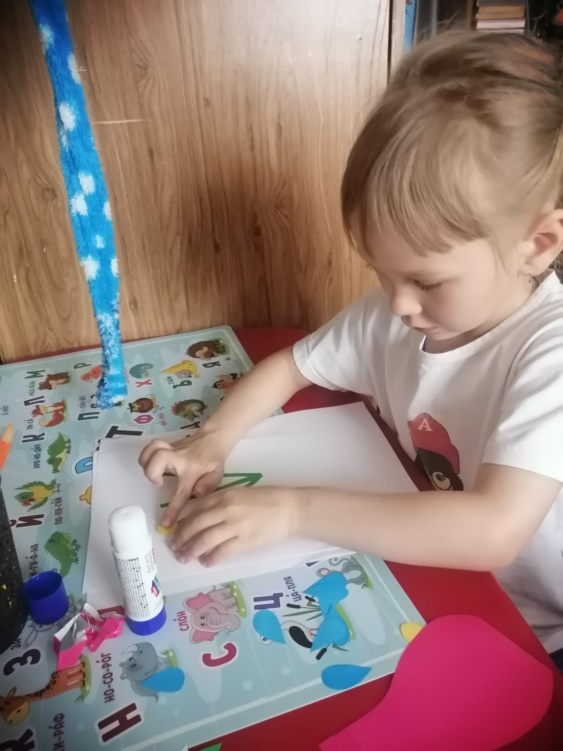 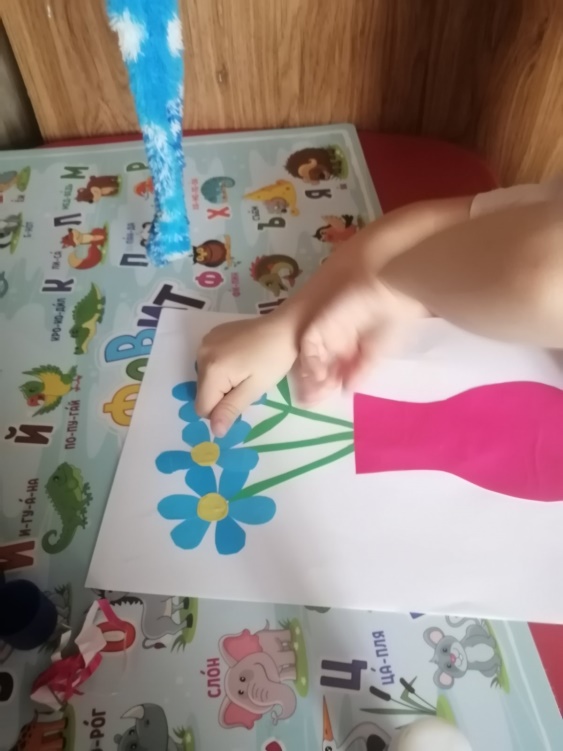 Рассматриваем книги…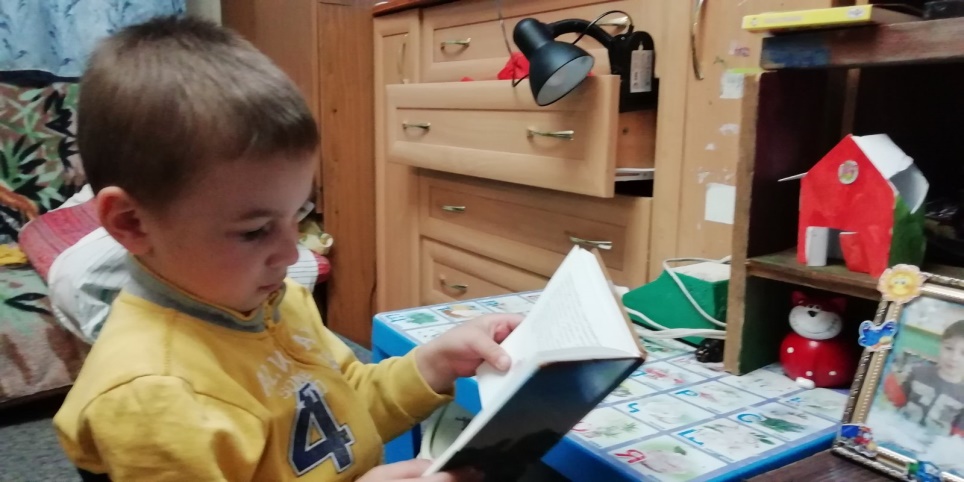 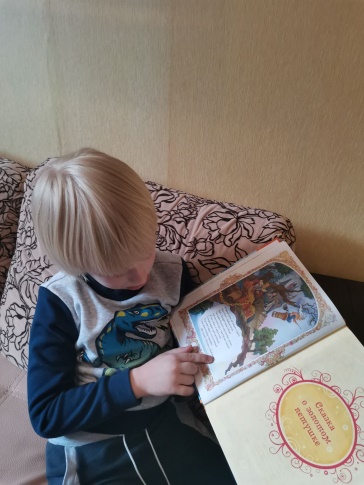 Рисуем …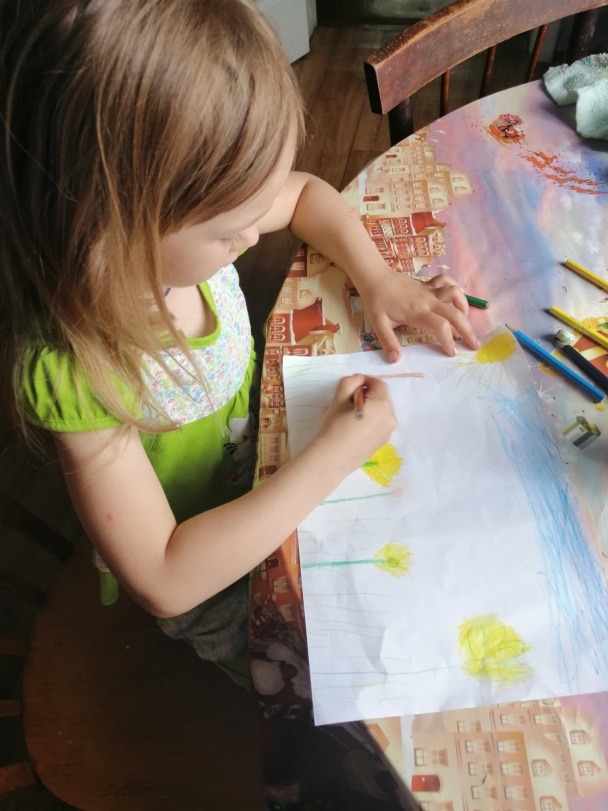 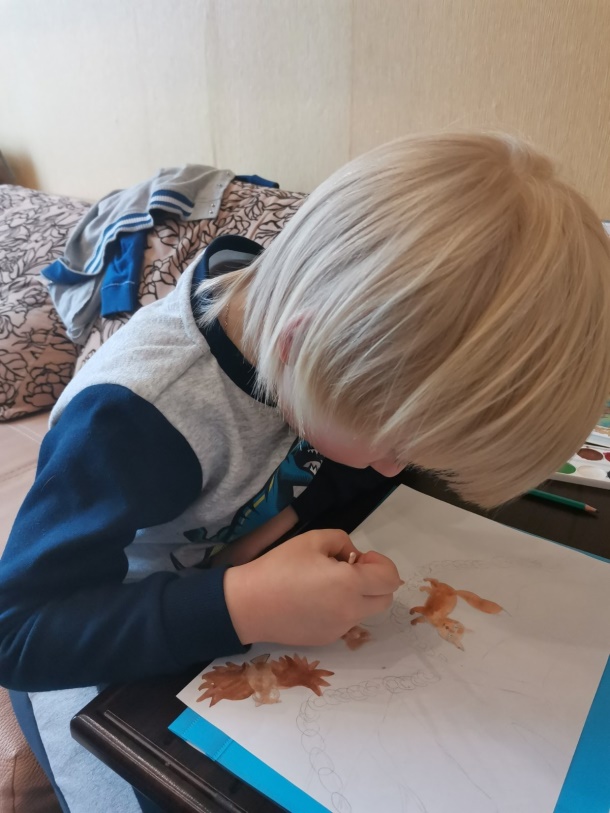 Лепим…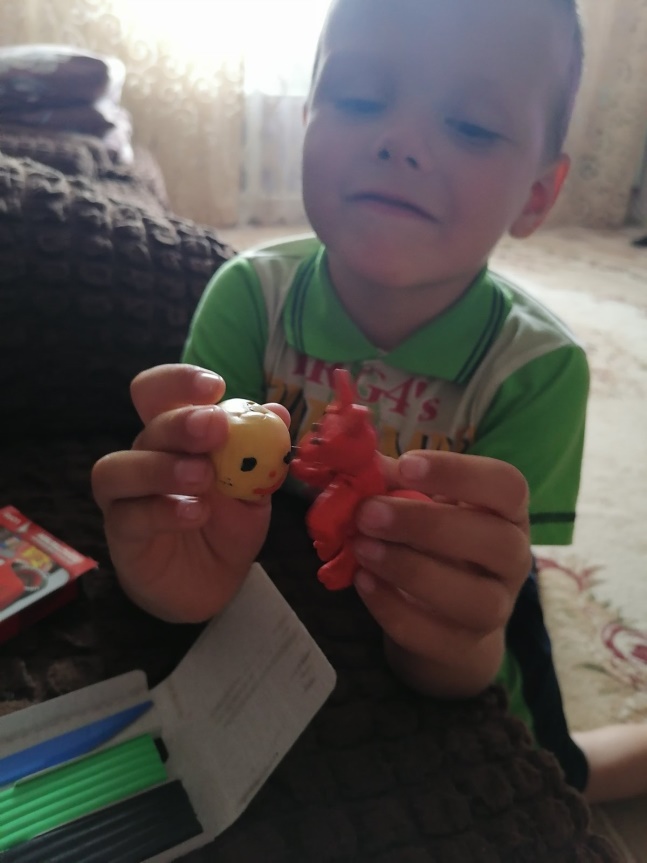 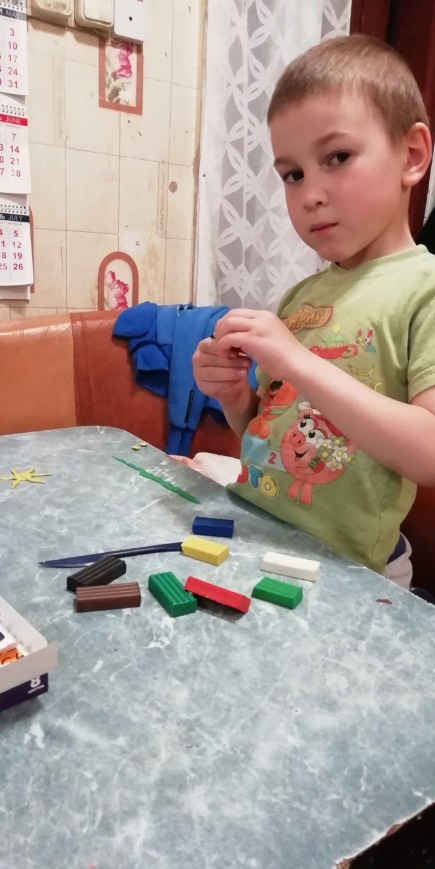 Занимаемся спортом…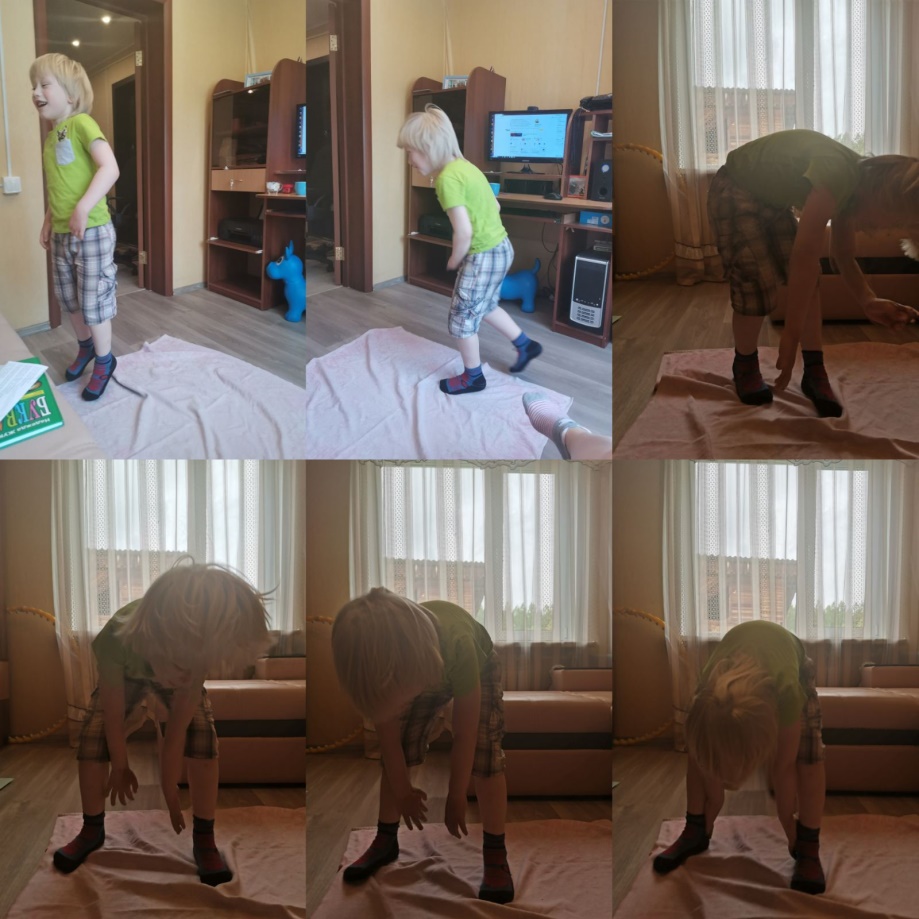 